BOWLING COSMIQUELes meilleurs prix en ville!Personnalisez votre soirée!Réservez le salon de quillesà vous seul et votre groupe!Nous faisons jouer la musique de votre choix.PRIX POUR GROUPES  Réservation* à 18h30Pour moins de16 allées  Tarif à venir... par allée pour 3 heures de quillesPour 16 allées  Tarif à venir... par allée pour 3 heures de quillesPRIX POUR GROUPES  Réservation* à 15h et à 22h seulement**Pour moins de 16 allées  Tarif à venir... par allée pour 3 heures de quillesPour 16 allées  Tarif à venir... par allée pour 3 heures de quilles**50 personnes et plus1 HEURE DE QUILLES 30 $ de l’heure par alléeLocation de souliers  2,00 $*Pour les réservations, vous devez remplir un contrat et donner un dépôt de 100 $.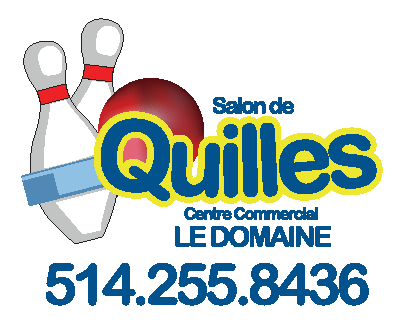 